                       КАРМАНЧИКОВА Светлана Ивановна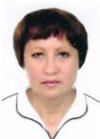 Место и время приема избирателей: х. Красновка, ул. Октябрьская, д.146,
здание Красновской СОШ.
Является Председателем Собрания депутатов района – главой района
Является депутатом Собрания депутатов поселенияДелегированы от: Астаховское сельское поселение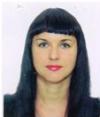                                           КОЗМЕНКОВА Юлия ГеннадьевнаМесто и время приема избирателей: х. Березовый, ул. Ленина, д.14,
Администрация Астаховского сельского поселения.
Является Председателем Собрания депутатов поселения – главой поселения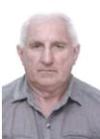                                                      СИВАК Анатолий ВасильевичМесто и время приема избирателей: х. Березовый, ул. Ленина, д.19-а
Березовский сельский дом культуры.
Является депутатом Собрания депутатов поселенияДелегированы от: Богдановское сельское поселение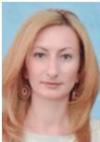                                                   КОЛЕСНИКОВА Полина ВладимировнаМесто и время приема избирателей: п. Чистоозерный, ул. Ленина, д.42а,
Администрация Богдановского сельского поселения.
Является Председателем Собрания депутатов поселения – главой поселения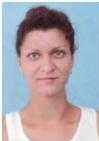                                                     ПОДОЛЬСКАЯ Галина НиколаевнаМесто и время приема избирателей: п. Чистоозерный, ул. Ленина, д.42а
Администрация Богдановского сельского поселения
Является депутатом Собрания депутатов поселенияДелегированы от: Волченское сельское поселение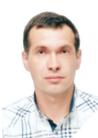                                              ПОДОРОЖНЫЙ Игорь ВладимировичМесто и время приема избирателей: х. Волченский, ул. Молодежная, д.48,
Администрация Волченского сельского по-селения.

Является Председателем Собрания депутатов поселения – главой поселения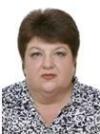                                                    БОЖЕНКО Надежда НиколаевнаМесто и время приема избирателей: х. Волченский, ул. Молодежная, д.48
Волченская центральная библиотека.
Является депутатом Собрания депутатов поселенияДелегированы от: Глубокинское городское поселение                            КОБА Маргарита Александровн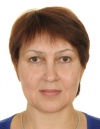 Место и время приема избирателей: р.п. Глубокий, ул. Ленина, д.16
Общественная приемная Губернатора Ростовской области.
Является Председателем Собрания депутатов поселения – главой поселения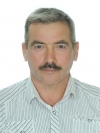                                                  ЛЕСНИКОВ Анатолий МихайловичМесто и время приема избирателей: р.п. Глубокий, ул. Ленина, д.16
Общественная приемная Губернатора Ростовской области.
Является депутатом Собрания депутатов поселенияДелегированы от: Груциновское сельское поселение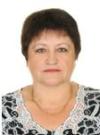                                                      ЛЕОНОВА Татьяна ЕвгеньевнаМесто и время приема избирателей: х. Самбуров, ул. Колхозная, д.3
Самбуровский сельский дом культуры.
Является Председателем Собрания депутатов поселения – главой поселения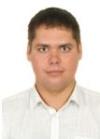                                                     ПИСКУНОВ Денис ГеннадиевичМесто и время приема избирателей: х. Самбуров, ул. Колхозная, д.1,
ЗАО «Агрофирма «Респект».
Является депутатом Собрания депутатов поселенияДелегированы от: Гусевское сельское поселение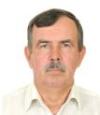                                                  ЗАХАРОВ Николай ЛеонидовичМесто и время приема избирателей: х. Гусев, ул. Центральная, д.15,
Администрация Гусевского сельского поселения.
Является Председателем Собрания депутатов поселения – главой поселения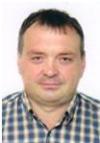                                                    БРИЦЫН Леонид ЛеонидовичМесто и время приема избирателей: х. Гусев, ул. Центральная, д.15,
Администрация Гусевского сельского поселения.
Является депутатом Собрания депутатов поселенияДелегированы от: Калитвенское сельское поселение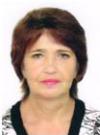                                                   БОЛДЫРЕВА Галина КабировнаМесто и время приема избирателей: ст. Калитвенская, ул. Кирова, д.37,
Администрация Калитвенского сельского поселения.
Является Председателем Собрания депутатов поселения – главой поселения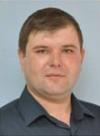                                                      САВИН Николай ПетровичМесто и время приема избирателей: ст. Калитвенская, ул. Кирова, д.37,
Администрация Калитвенского сельского поселения.
Делегированы от: Красновское сельское поселение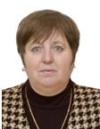                                                   КАРМАНОВИЧ Елена НиколаевнаМесто и время приема избирателей: х. Вишневецкий, ул. Набережная, д.1.
здание Вишневецкой СОШ.
Является Председателем Собрания депутатов поселения – главой поселенияДелегированы от: Малокаменское сельское поселение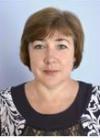                                                        АНТЮХИНА Татьяна СергеевнаМесто и время приема избирателей: х. Малая Каменска, ул. Карла Маркса, 44а,
Малокаменский сельский дом культуры.
Является Председателем Собрания депутатов поселения – главой поселения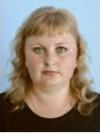                                                    ЮРОВА Анастасия КонстантиновнаМесто и время приема избирателей: х. Малая Каменска, ул. Карла Маркса, д.44а,
Малокаменский сельский дом культуры.
Является депутатом Собрания депутатов поселенияДелегированы от: Пиховкинское сельское поселение                                       КОВШАРЬ Маргарита Юрьевна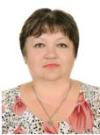 Место и время приема избирателей: х. Верхний Пиховкин, ул. Центральная, д.31,
Администрация Пиховкинского сельского поселения.

Является Председателем Собрания депутатов поселения – главой поселения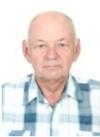                                                               КАЗМЕРОВ Николай АлексеевичМесто и время приема избирателей: х. Верхний Пиховкин, ул. Центральная, д.31,
Администрация Пиховкинского сельского поселения.
Является депутатом Собрания депутатов поселенияДелегированы от: Старостаничное сельское поселение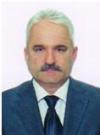                                                           ГАЛГАНОВ Геннадий ВасильевичМесто и время приема избирателей: х. Старая Станица, ул. Буденного, д.95,
Администрация Старостаничного сельского поселения.
Является Председателем Собрания депутатов поселения – главой поселения                    БУДАНОВ Андрей Викторович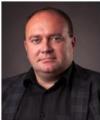 Место и время приема избирателей: х. Старая Станица, ул. Буденного, д.13, 
Является депутатом Собрания депутатов поселенияДелегированы от: Уляшкинское сельское поселение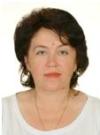                                                ПАЛЯНИЦА Светлана АлексеевнаМесто и время приема избирателей: х. Кочетовка, ул. Победы, д.1,
контора ОПХ.
Является Председателем Собрания депутатов поселения – главой поселения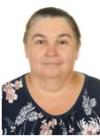                                                ИВАСЕНКО Лариса ВасильевнаМесто и время приема избирателей: х. Кочетовка, ул. Победы, д.1,
контора ОПХ.
Является депутатом Собрания депутатов поселенияРостовской ОбластиПри цитировании любых материалов ссылка на www.ikro.ru обязательнаСоздание сайта — Mibok.ru
Поддержка сайта